КОМУНІКАЦІЇ В ТУРИЗМІкурс за виборомперший (бакалаврський) рівень вищої освіти2021/2022 н. р.курс 4, семестр VІІІПРО КУРСКурс «Комунікації в туризмі» спрямований на формування у студентів уявлень про комунікаційні процеси в туристичному  бізнесі та набуття ними практичних навичок використання комунікацій як засобів підвищення ефективності діяльності туристичного підприємства на ринку туристичних послуг. В рамках курсу студенти вивчають сутність та функції комунікацій в туризмі,  форми організаційного управління та контролю за комунікаційними процесами на туристичному підприємстві, правила спілкування із клієнтом, види та форми персональних продажів у туризмі, основні засоби стимулювання збуту турпродукту.ЗМІСТ КУРСУЛекційна частина курсу включає такі теми:Сутність та моделі комунікаційних процесів.Комунікаційні процеси на туристичному підприємстві та особливості управління ними. Виробничі зв'язки в системі управління туристичним підприємством. Персональні комунікації в туристичному бізнесі.Види та форми персональних продажів у туризмі.Засоби стимулювання збуту турпродукту.Реклама як спосіб комунікації в туризмі.Виставкова діяльність та її роль у налагоджені комунікацій між учасниками туристичного процесу.Практична частина курсу передбачаєформування навичок:аналізу комунікаційних процесів у туристичній сфері та управління ними;налагодження зв’язків між учасниками туристичного процесу з метою підвищення ефективності діяльності туристичного підприємства.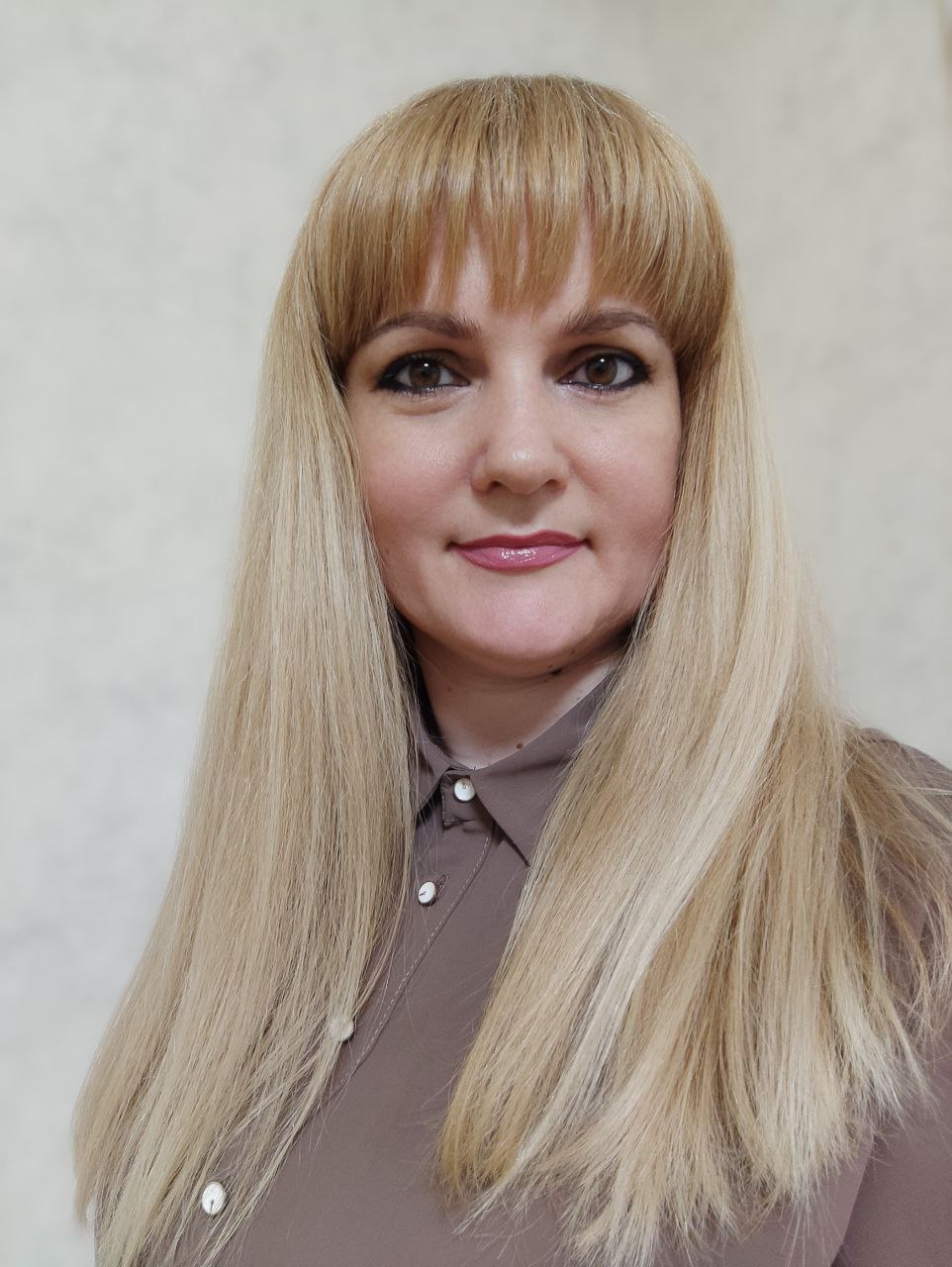 ПРО КУРСКурс «Комунікації в туризмі» спрямований на формування у студентів уявлень про комунікаційні процеси в туристичному  бізнесі та набуття ними практичних навичок використання комунікацій як засобів підвищення ефективності діяльності туристичного підприємства на ринку туристичних послуг. В рамках курсу студенти вивчають сутність та функції комунікацій в туризмі,  форми організаційного управління та контролю за комунікаційними процесами на туристичному підприємстві, правила спілкування із клієнтом, види та форми персональних продажів у туризмі, основні засоби стимулювання збуту турпродукту.ЗМІСТ КУРСУЛекційна частина курсу включає такі теми:Сутність та моделі комунікаційних процесів.Комунікаційні процеси на туристичному підприємстві та особливості управління ними. Виробничі зв'язки в системі управління туристичним підприємством. Персональні комунікації в туристичному бізнесі.Види та форми персональних продажів у туризмі.Засоби стимулювання збуту турпродукту.Реклама як спосіб комунікації в туризмі.Виставкова діяльність та її роль у налагоджені комунікацій між учасниками туристичного процесу.Практична частина курсу передбачаєформування навичок:аналізу комунікаційних процесів у туристичній сфері та управління ними;налагодження зв’язків між учасниками туристичного процесу з метою підвищення ефективності діяльності туристичного підприємства.ВИКЛАДАЧКУЧЕРЯВАГАННА ОЛЕКСАНДРІВНА  канд. географ. наук, доцент,доцент кафедри психології, педагогіки і туризмуhanna.kucheriava@knlu.edu.ua ЗАГАЛЬНА ТРИВАЛІСТЬ КУРСУ:3 кредити ЄКТС/90 годинаудиторні – 36 годинсамостійна робота – 54 годин МОВА ВИКЛАДАННЯукраїнськаПОПЕРЕДНІ УМОВИ ДЛЯ ВИВЧЕННЯ ДИСЦИПЛІНИ:курс адаптований для студентів, що навчаються за різними ОП  ФОРМА ПІДСУМКОВОГО КОНТРОЛЮ: залікПРО КУРСКурс «Комунікації в туризмі» спрямований на формування у студентів уявлень про комунікаційні процеси в туристичному  бізнесі та набуття ними практичних навичок використання комунікацій як засобів підвищення ефективності діяльності туристичного підприємства на ринку туристичних послуг. В рамках курсу студенти вивчають сутність та функції комунікацій в туризмі,  форми організаційного управління та контролю за комунікаційними процесами на туристичному підприємстві, правила спілкування із клієнтом, види та форми персональних продажів у туризмі, основні засоби стимулювання збуту турпродукту.ЗМІСТ КУРСУЛекційна частина курсу включає такі теми:Сутність та моделі комунікаційних процесів.Комунікаційні процеси на туристичному підприємстві та особливості управління ними. Виробничі зв'язки в системі управління туристичним підприємством. Персональні комунікації в туристичному бізнесі.Види та форми персональних продажів у туризмі.Засоби стимулювання збуту турпродукту.Реклама як спосіб комунікації в туризмі.Виставкова діяльність та її роль у налагоджені комунікацій між учасниками туристичного процесу.Практична частина курсу передбачаєформування навичок:аналізу комунікаційних процесів у туристичній сфері та управління ними;налагодження зв’язків між учасниками туристичного процесу з метою підвищення ефективності діяльності туристичного підприємства.